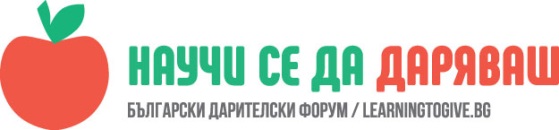 УРОК: Биологичното разнообразие на моя роден край. Екосистеми.Осъществил дейността: Даниела Христова Кенарева, старши учител в СУ“Вичо Грънчаров“ град Горна ОряховицаЧасът е проведен с група ученици от VІ до ХІ клас клас и в клуб по интереси БМЧК при СУ“Вичо Грънчаров“ град Горна Оряховица/ученици от VІІІ до ХІ клас/8.ІІІ.2018г. и 9.ІІІ.2018г.„Земя като една човешса длан, но по-голяма ти не си ми нужна...“Винаги съм смятала, че моят роден край е най-красивото място на Земята. Макар да бях още дете, разбирах уникалността на природата, която ме заобикаля, виждах разнообразието и, усещах и поглъщах красотата и чистотата й… За да разберете чувствата ми, ще направим заедно една малка обиколка на Община Горна Оряховица или по-точно на нейните природни дадености и красоти, на нейния неповторим дух и самобитност, на местата които познавам и обичам, които никога не бих заменила и които ми носят усещане за вечност, неземна сила и красота.Много имам да разказвам и да ви покажа- крепостта Ряховец, Божур-поляна, екопътека Камъка, Джулюн-гьол, защитено дърво Летен дъб, Воден орех, цветето Божур.  Надявам се, че ще почувствате  поне малко от това, което исках да ви покажа. Надявам се, че ще усетите  любовта и гордостта в думите ми, че ще разберете, че моят роден край е едно уникално кътче от тази Земя. Не бива с лека ръка да подминаваме богатствата на нашата страна. България има още много скрити богатства, които хора като мен искат да ви покажат. Аз знам, че всеки човек обича своя роден край, така както аз обичам моя, моята земя, моето райско кътче. Който един път се докосне до прелестната ни природа, винаги ще я носи във себе си и винаги ще иска пак и пак да се върне. Да подиша въздуха на Горна Оряховица, да да откъсне цвете-Божур, да се разходи по екопътека „Камъка“, да се наслади на красивите диви божури на „Божур-поляна“ и да се опита да запомни всичко и да си обещае, че един ден пак ще се върне, пак ще мине по същия маршрут и ще се чувства още по-щастлив и доволен. Защото ще е по-мъдър и зрял, ще може да оцени какво имаме и най-вече ще се радва заедно с нас на всичката тази красота и може би ще разбере, че България – родината, е … незаменима.Даниела Кенарева......... Затова ние учениците от клуб БМЧК при СУ „Вичо Грънчаров“  и учениците от VІ до ХІ клас, сме си поставили амбициозната задача да проучим част от биоразнообразието на нашия роден край и да се запознаем с редките, защитените и  застрашените от изчезване растителни и животински видове.Събраните от нас материали ще са доказателство, че трябва да се гордеем именно защото сме се родили точно тук, в този край, защото „Коя земя от теб е по-пъстра, по-богата....“."Никой не е толкова мъдър, че да няма какво да научи от природата."
Едгар Кейси"Природата никога не спира в своето движение и наказва всяко бездействие."
Гьоте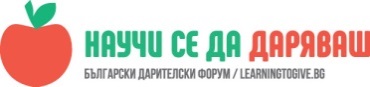            Цел на дейносттаОсновна цел: Целта е формиране на такава ценностна система у младото поколение, която да доведе до отговорно поведение към  околната среда и  до изграждане на екологична култура.Учениците да се запознаят с биоразнообразието на своя роден край.Учениците да направят проучване на редките, защитените и  застрашените от изчезване растителни и животински видове.Учениците да популяризират биоразнообразието на своя роден край.Основни задачи за реализиране на поставената цел:Запознаване с местностите, които обхваща Община Горна Оряховица.Запознаване с природата на своя роден край.Запознаване с понятието „биоразнообразие“ и понятието „екосистема“. Какво ни дават екосистемите на природата.Проучване на редките, защитените и  застрашените от изчезване растителни и животински видове.Организиране на конкурс за детска рисунка на тема „Аз отразявам биолазнообразието на моа роден край“.ОписаниеУрокът се проведе в два часа. Първият беше посветен на теоретичната подготовка и включваше обследване по темата. Вторият час беше посветен на конкурса за детска рисунка. За домашна работа учениците от клуб БМЧК направиха презентация от всички рисунки на децата, участвали по темата и включиха събрания и прецезиран теоретичен материал. Така, че темата на урокът може да се представи чрез презентациата, която прилагаме в приложението.Учениците направиха описание на природата на града, в който живеят. Обърнаха внимание на забележителностите на населеното място: крепостта Ряховец, Божур-поляна, екопътека Камъка, Джулюн-гьол, защитено дърво Летен дъб, Воден орех, цветето Божур.Учениците внимателно изслушаха своите по-големи съученици, които им разказваха за същността на екосистемата в природата и за нейното значение. Усвоиха знания за това, че екосистемана е естественото местообитание на организмовия свят, съвместно с факторите на средата. Учениците проучиха редките и защитените от изчезване растителни и животински видове.Учителят разяснява, че екосистемите регулират климата, бедствията, болестите, качеството на водата, вредителите и други. Екосистемите притежават културни функции и услуги като възможност за отдих, естетическа наслада на природата, духовни и културни ценности, вдъхновение и знание. От най-важните услуги, които ни предоставя живата природа, са поддържащите й функции като формиране на почвата и нейното подхранване, участие на растителните видове в кислородния и въглеродния цикъл и други, без които животът на Земята не би бил възможен, поне не и под настоящата си форма. Учителят разяснява на учениците, че Биоразнообразието представлява целият живот на Земята, цялата жива природа и средата, която тя обитава. Това са всички животински и растителни видове, техните гени, взаимовръзки и начинът, по който те оформят местата, където живеят – техните екосистеми. Питате се: Какво значение има за нас, хората, съществуването на полските мишки, царските орли и въобще на растенията и животните, които не отглеждаме за храна? Защо трябва да опазваме природата и да съхраняваме разнообразието от животински и растителни видове? ...... Огромно!	Много хора се наслаждават на времето, прекарано сред природата, но тя има много по-важно значение за съществуването ни от туристическите атракции и комфорт, които ни предлага. Биоразнообразието ни предоставя редица екосистемни услуги.Децата направиха проучване на застрашени, защитени и редки растителни и животински видове, обитаващи пределите на Община Горна Оряховица.Структуриране:Идеята възникна в отговор на дейността, посветена на предстоящият празник на град Горна Оряховиза – 29 май. Учениците изразиха желание да се опитат да опишат и популяризират красотата на града като представят неговите защитени територии – познани и непознати, като и да представят биоразнообразието му в една презентация.Последва разпределение на дейностите. Сред учениците от VІ клас се организира конкурс на тема“Биоразнообразието в моя роден край“.Учениците от VІІІ и ІХ клас събраха материали по темата, направиха проучване на застрашени, защитени и редки растителни и животински видове, обитаващи пределите на Община Горна Оряховица.Учениците от БМЧК изработиха презентацията, показваща “Биоразнообразието в моя роден край“.Рефлексия:В началото и в края направих вид устно  измерване чрез допитване за  настроението, нагласите и емоциите на децата преди и след часа. Отчитането на избраните емотикони показа повишен резултат на изхода, в сравнение с входа.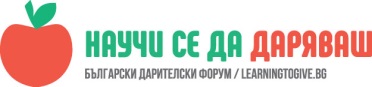 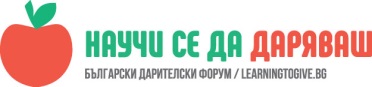 Дарина МихайловаАз събирах информация за биоразнообразието. Развам се, че се докоснах до красотата на моя роден край.Надежда СефановаАз също събирах информация. Беше ми приятно, въпреки многото информация, която трябваше да изчета и разпределя. Ивелин АтанасовРадвам се, че се запознах с красотата на моя роден край.Мартина ЙордановаБях сред журито. Много красиви рисунки. Трудно беше да изберем най-хубавите. Затова избрахме всичките. Децата много бяха се постарали.Християн Хинков, Цветелина Савова, Карина Катрева, Цеца Футкова, Данислава Йорданова, Стефани МладеноваНие бяхме от екипа, който изработи презентацията. За нас беше удоволствие да представим и популяризираме красотата на нашия роден край.Организиране на дейности за насърчаване на децата да бъдат активни граждани, например –  пролетен празник на „Божур-поляна“, с надпяване и фолклорни ритми от месни танцови формации.ПРИЛОЖЕНИЕПрезентация „Биоразнообразието на моя роден край“.https://ndox.abv.bg/download?id=b9016e6998